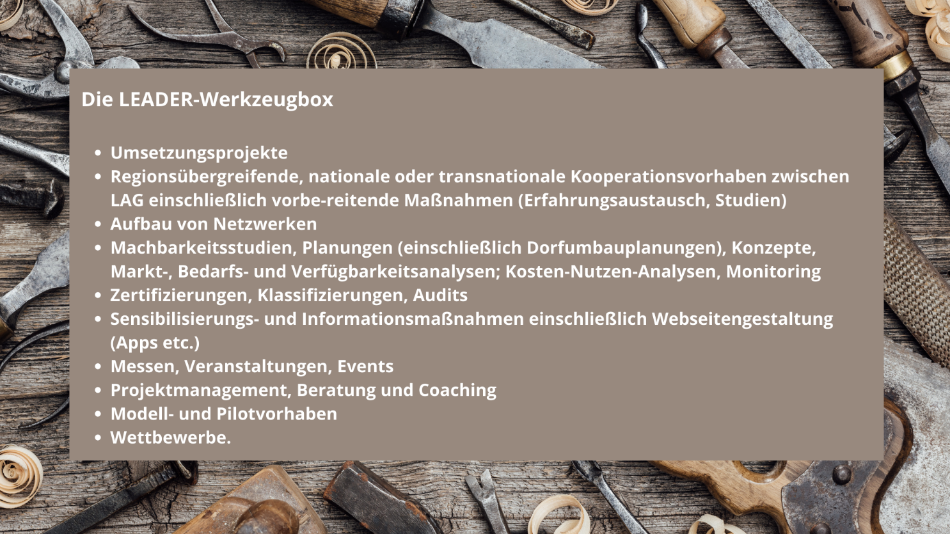 Andere Themen: Kreiselternrat (Zwickau) mit einbeziehen bzw. als möglicher ProjektunterstützerIn Nachbarregionen nach Best-Practice-Beispielen schauen, evtl. Kooperationen ausbauenBessere Koordination von Lehrervertretungen zur inhaltlichen Weiterführung des UnterrichtsFörderung des LehrerstudiumsAndere LEADER-Themenfelder:Grundversorgung: Zentrales Register/Karte/Verzeichnis mit Filtern, um Angebote im Ehrenamt darzustellen („Viele wollen helfen und wissen nicht wo und wie“)Einrichten von subventionierten Stellen zur Stärkung und Unterstützung des Ehrenamts (z.B. Fördermittelakquise)Bibliotheken als dritte OrteFreizeitangebote für Kinder und Jugendliche sichtbarer machen - oft sucht man längere Zeit nach dem richtigen Angebot bzw. kennt es einfach nicht - vielleicht können Vereine die Gelegenheit bekommen, sich und ihre Angebote im Amtsblatt oder ähnlichen Medien vorzustellenWirtschaft: Praktische Projekte in der Schule integrieren z.B. durch Zusammenarbeit mit Unternehmen, um Bindung der Kinder an Zwickau zu stärken und Arbeitsressourcen zu schaffen Einordnung in vorgegebenen Maßnahmenschwerpunkt (s. Anlage 1 LES-Leistungsbeschreibung) KonkretisierungBeispiele/ ProjekteWie soll es umgesetzt werden? LEADER – Handlungsansätze aus der RegionalanalyseErhalt oder Weiterentwicklung baulicher kindlicher und schulischer Bildung und Betreuung (Kita, Schulen, schulische Sportstätten, Außenanlagen, Horteinrichtungen)Verbesserung der digitalen Infrastruktur an alle Schulen, Digitales Einbinden von Schülern,die nicht am Präsenzunterricht teilnehmen könnenEinrichten von W-LAN in allen SchulenLernende Region für lebenslanges LernenErhalt oder Weiterentwicklung baulicher kindlicher und schulischer Bildung und Betreuung (Kita, Schulen, schulische Sportstätten, Außenanlagen, Horteinrichtungen)Verbesserung der digitalen Infrastruktur an alle Schulen, Digitales Einbinden von Schülern,die nicht am Präsenzunterricht teilnehmen könnenUnterstützung und Information bei Anschaffung, Wartung und Betreuung der digitalen Infrastruktur (quasi „Schuldigitalpakt 2“), Anschaffung und Nutzung digitaler Medien im Unterricht (digitale Tafel)Lernende Region für lebenslanges LernenEntwicklung und Durchführung von außerschulischen Informations-, Beratungs- und BildungsangebotenVermittlung von digitaler Medienkompetenz an Schüler (Kinder und Jugendliche) Erfahrungsaustausch zwischen Schuleinrichtungen zur Digitalisierung: Homeschooling, digitale Bildung (Best-Practice, Infoveranstaltung)Lernende Region für lebenslanges LernenEntwicklung und Durchführung von außerschulischen Informations-, Beratungs- und BildungsangebotenVermittlung von digitaler Medienkompetenz an Schüler (Kinder und Jugendliche) Organisation von Elternabenden zur Schulung der Eltern zum Thema MedienkompetenzLernende Region für lebenslanges LernenEntwicklung und Durchführung von außerschulischen Informations-, Beratungs- und BildungsangebotenFörderung von Berufskompetenzen und sonstigen SoftskillsFörderung entsprechender Workshops/ Module/ WettbewerbeEntwicklung und Durchführung von außerschulischen Informations-, Beratungs- und BildungsangebotenDemokratiebildung (u.a. politische Bildung)Kurs zum Üben von ZivilcourageStärkung demokratischer und gesellschaftlicher Grundpfeiler investiv und nicht investivEntwicklung und Durchführung von außerschulischen Informations-, Beratungs- und BildungsangebotenDemokratiebildung (u.a. politische Bildung)Wissenstransfer, eingebettet in ErlebnisseStärkung demokratischer und gesellschaftlicher Grundpfeiler investiv und nicht investivEntwicklung und Durchführung von außerschulischen Informations-, Beratungs- und BildungsangebotenDemokratiebildung (u.a. politische Bildung)Quartiersmanagement in den Kommunen (Kommunikation, Wissensvermittlung, Umsetzungsbegleitung) Stärkung demokratischer und gesellschaftlicher Grundpfeiler investiv und nicht investivEntwicklung und Durchführung von außerschulischen Informations-, Beratungs- und BildungsangebotenDemokratiebildung (u.a. politische Bildung)Demokratische Bildung für Auszubildende in UnternehmenStärkung demokratischer und gesellschaftlicher Grundpfeiler investiv und nicht investivEntwicklung und Durchführung von außerschulischen Informations-, Beratungs- und BildungsangebotenDemokratiebildung (u.a. politische Bildung)Bildungsaktion zu geschichtlichen Ereignissen zur Förderung der Demokratie, z.B. Thema Holocaust/KZStärkung demokratischer und gesellschaftlicher Grundpfeiler investiv und nicht investivEntwicklung und Durchführung von außerschulischen Informations-, Beratungs- und BildungsangebotenDemokratiebildung (u.a. politische Bildung)Ausbildung zum Streitschlichter in Schulen und Workshops zum Thema Mobbing; Workshops für Eltern und Schülern wenn Mobbingfälle in der Schule oder Nachbarschaft bekannt werdenEntwicklung und Durchführung von außerschulischen Informations-, Beratungs- und BildungsangebotenVerbesserung der Personalschlüssels bei Betreuung und Bildung von KindernEntwicklung und Durchführung von außerschulischen Informations-, Beratungs- und BildungsangebotenDigitale Chancen nutzenDigitallotsen zur Erklärung digitaler Anwendungenim demografischen Wandel Infrastruktur anpassen und Maßnahmen zum GegensteuernergreifenEntwicklung und Durchführung von außerschulischen Informations-, Beratungs- und BildungsangebotenDigitale Chancen nutzenPlattform zur Vernetzung von digitalen Angeboten in der Regionim demografischen Wandel Infrastruktur anpassen und Maßnahmen zum GegensteuernergreifenEntwicklung und Durchführung von außerschulischen Informations-, Beratungs- und BildungsangebotenDigitale Chancen nutzenPlattform/ Möglichkeit für Bürger zur Diskussion, zur Information und zum EngagementEntwicklung und Durchführung von außerschulischen Informations-, Beratungs- und BildungsangebotenKlimabildung für eine nachhaltige ZukunftZiel: Durchführung von Umweltbildungsangeboten zum Thema Klima, um Kinder und Jugendliche für einen verantwortungsvollen Umgang mit Energie und den natürlichen Ressourcen zu sensibilisieren. Das sollten wir nicht nur auf die junge Generation begrenzen, sondern alle Altersgruppen sensibilisieren.Fördergegenstand: Personalkosten, ggf. Sachmittel für BildungsmaterialWissensbildung und SensibilisierungAnpassung an und Gegensteuern beim KlimawandelEntwicklung und Durchführung von außerschulischen Informations-, Beratungs- und BildungsangebotenKlimabildung für eine nachhaltige ZukunftBewusstseinsbildung und Wissensvermittlung für die Bereiche Klimaschutz, Biodiversitätsschutz (Arten- und Biotopschutz) -> Aufzeigen praktischer Handlungsmöglichkeiten!Wissensbildung und SensibilisierungAnpassung an und Gegensteuern beim KlimawandelBisherige Förderung 2014-2022: Bisherige Förderung 2014-2022: Bisherige Förderung 2014-2022: Bisherige Förderung 2014-2022: Bisherige Förderung 2014-2022: Bisherige Förderung 2014-2022: Bisherige Förderung 2014-2022: Bisherige Förderung 2014-2022: Bisherige Förderung 2014-2022: Bisherige Förderung 2014-2022: Handlungsfeldziele MaßnahmenFörderungBudget 2015-2022Budget 2015-2022ZuwendungsempfängerIn / Fördersatz / ZuschussZuwendungsempfängerIn / Fördersatz / ZuschussZuwendungsempfängerIn / Fördersatz / ZuschussELER PrioritätIndikatoren (quantitativ) Endziel 2022Indikatoren (quantitativ) Endziel 2022Handlungsfeldziele MaßnahmenFörderung%Betrag (€)Gebietskörper-schaftenSonstigemax. Zuschuss (€)ELER PrioritätIndikatoren (quantitativ) Endziel 2022Indikatoren (quantitativ) Endziel 2022B3Verbesserung von Angeboten im Bereich BildungB3.01Erhalt, Modernisierung und Erweiterung wohnortnaher Kitas und SchulenLEADER(RL SchulInfra, VwV Kita Bau)65 %Bei investiven Vorhaben: 75 %Bei nicht-investiven Vorhaben: 80 %300.0006b (P)Anzahl bewilligter Vorhaben: mind. 9Anzahl bewilligter Vorhaben: mind. 9Bauliche Vorhaben zur Standortsicherung und bedarfsgerechten Weiterentwicklung von Kitas und SchulenBauliche Vorhaben zur Standortsicherung und bedarfsgerechten Weiterentwicklung von Kitas und SchulenBauliche Vorhaben zur Standortsicherung und bedarfsgerechten Weiterentwicklung von Kitas und SchulenBauliche Vorhaben zur Standortsicherung und bedarfsgerechten Weiterentwicklung von Kitas und SchulenBauliche Vorhaben zur Standortsicherung und bedarfsgerechten Weiterentwicklung von Kitas und SchulenBauliche Vorhaben zur Standortsicherung und bedarfsgerechten Weiterentwicklung von Kitas und SchulenBauliche Vorhaben zur Standortsicherung und bedarfsgerechten Weiterentwicklung von Kitas und SchulenBauliche Vorhaben zur Standortsicherung und bedarfsgerechten Weiterentwicklung von Kitas und SchulenBauliche Vorhaben zur Standortsicherung und bedarfsgerechten Weiterentwicklung von Kitas und SchulenBauliche Vorhaben zur Standortsicherung und bedarfsgerechten Weiterentwicklung von Kitas und SchulenBauliche Vorhaben zur Standortsicherung und bedarfsgerechten Weiterentwicklung von Kitas und SchulenF3Moderne Heimatkunde als Grundlage regionaler IdentitätF3.02Digitale DörferLEADER65 %Bei investiven Vorhaben: 75 %Bei nicht-investiven Vorhaben: 80 %6b (P)Anzahl bewilligter Vorhaben: mind. 1Anzahl bewilligter Vorhaben: mind. 1Förderung von Maßnahmen, die die digitale Kompetenz ausbauen oder durch die Entwicklung und/ oder Anwendung digitaler Services die Lebensqualität erhöhen und/oder den gesellschaftlichen Zusammenhalt stärken.Förderung von Maßnahmen, die die digitale Kompetenz ausbauen oder durch die Entwicklung und/ oder Anwendung digitaler Services die Lebensqualität erhöhen und/oder den gesellschaftlichen Zusammenhalt stärken.Förderung von Maßnahmen, die die digitale Kompetenz ausbauen oder durch die Entwicklung und/ oder Anwendung digitaler Services die Lebensqualität erhöhen und/oder den gesellschaftlichen Zusammenhalt stärken.Förderung von Maßnahmen, die die digitale Kompetenz ausbauen oder durch die Entwicklung und/ oder Anwendung digitaler Services die Lebensqualität erhöhen und/oder den gesellschaftlichen Zusammenhalt stärken.Förderung von Maßnahmen, die die digitale Kompetenz ausbauen oder durch die Entwicklung und/ oder Anwendung digitaler Services die Lebensqualität erhöhen und/oder den gesellschaftlichen Zusammenhalt stärken.Förderung von Maßnahmen, die die digitale Kompetenz ausbauen oder durch die Entwicklung und/ oder Anwendung digitaler Services die Lebensqualität erhöhen und/oder den gesellschaftlichen Zusammenhalt stärken.Förderung von Maßnahmen, die die digitale Kompetenz ausbauen oder durch die Entwicklung und/ oder Anwendung digitaler Services die Lebensqualität erhöhen und/oder den gesellschaftlichen Zusammenhalt stärken.Förderung von Maßnahmen, die die digitale Kompetenz ausbauen oder durch die Entwicklung und/ oder Anwendung digitaler Services die Lebensqualität erhöhen und/oder den gesellschaftlichen Zusammenhalt stärken.Förderung von Maßnahmen, die die digitale Kompetenz ausbauen oder durch die Entwicklung und/ oder Anwendung digitaler Services die Lebensqualität erhöhen und/oder den gesellschaftlichen Zusammenhalt stärken.Förderung von Maßnahmen, die die digitale Kompetenz ausbauen oder durch die Entwicklung und/ oder Anwendung digitaler Services die Lebensqualität erhöhen und/oder den gesellschaftlichen Zusammenhalt stärken.Förderung von Maßnahmen, die die digitale Kompetenz ausbauen oder durch die Entwicklung und/ oder Anwendung digitaler Services die Lebensqualität erhöhen und/oder den gesellschaftlichen Zusammenhalt stärken.